Publicado en Madrid el 02/07/2021 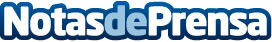 Hofmann lanza 'Volvemos': una acción inspirada en el reencuentro con los seres queridosEl objetivo es reflejar y poner en valor la belleza y las emociones recuperadas durante los últimos meses e impulsar un movimiento social a través de la fotografía que transmita optimismo, ilusión y esperanza. Hofmann llevará a cabo en colaboración con PHotoESPAÑA 2021 una exposición urbana que recorrerá Madrid, Barcelona, Valencia y Santander hasta septiembre. Hofmann editará también un libro fotográfico benéfico que incorporará imágenes de sus seguidores en RRSS a través de #VolvemosConHofmannDatos de contacto:ME Comunicación910114271Nota de prensa publicada en: https://www.notasdeprensa.es/hofmann-lanza-volvemos-una-accion-inspirada-en Categorias: Nacional Fotografía Artes Visuales Marketing Madrid Cataluña Valencia Cantabria Entretenimiento Eventos http://www.notasdeprensa.es